
SEPTEMBER 8TH - 9TH, 2023
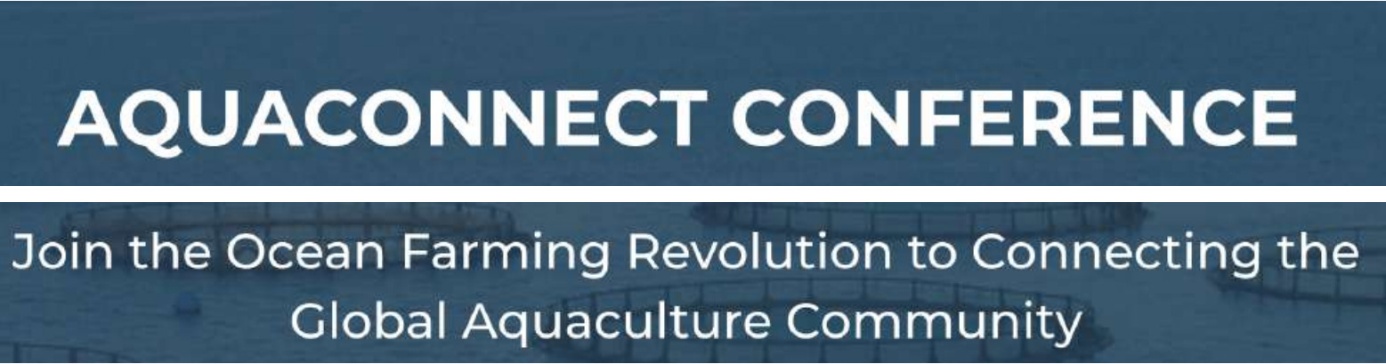 Day 1 - Friday, September 8th, 2023Day 1 - Friday, September 8th, 2023Speaker LineupOren KlaffKeynote SpeechClaire Pribula"From Seed to Success: How Transformational Relationships Drive Venture Capital Investment Growth"Tony Chen"Artificial Intelligence in Sustainable Aquaculture"Matt Craze"Data in Sustainable Aquaculture"Lee Brower"Stewardship"Day 2 - Friday, September 9th, 2023Day 2 - Friday, September 9th, 2023Speaker LineupPhilippe Delespesse"How to generate innovative solutions to your challenges"Miguel Knudsen"The Future of Investing in Aquaculture is Sustainable"Dolian Barkallah"Web3 in Aquaculture: Ecology, Blockchain, and Gaming"Lourdes Gant"Trends in Sustainability"